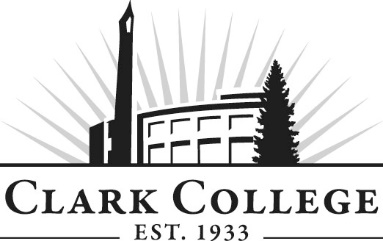 WORKER RETRAINING ADVISORY COMMITTEE - MINUTESTuesday, May 22nd, 2018 * 11.30-1.30pmGaiser Hall 205Members Present: Scott Bailey, ESD; Travis Elmore, WA State Nurses Association; Mark Maggiora, Americans Building Community; Jay Schmidt, Silicon Forest Electronics; Michelle Thor, Columbia Credit Union; David Woodlock, HP Inc;  Members Absent: Darcy Altizer, SWCA; Catherine Erickson, Columbia Machine; Natalaie Pacholl, SEH America; Kevin Perkey, WorkSource Southwest Washington; Guests: Holly Hansen, Clark County Food Systems Council   Clark College: Cathy Sherick, Assoc. Director Instructional Planning & Innovation; Rachele Bakic, Associate Dean of Instructional Operations; Genevieve Howard, Dean of WPTE; Rebecca Kleiva, Financial Aid; ; François Wevers, ECD; Armetta Burney, Eligibility Programs; SueAnn McWatters, Program Specialist; Travis Kibota, Interim Vice President of the Office of Instruction; Kathy Chennault, Foundation________________________________________________________________________Meeting started at 11:30am with a tour of cuisine. Michelle Thor called the discussion meeting to order at 12:00pm and introductions were made. MINUTES OF THE PREVIOUS MEETINGThe minutes of March 20th, 2018 were presented for approval. Travis made a motion to approve; Michelle seconded; and was passed unanimously. NEXT MEETING DATEThe committee will meet again on Tuesday, October 16th, 2018 at 11:30am.  OFFICE OF INSTRUCTION ANNOUNCEMENTSCareer and Technical Education Insert was sent in February, unfortunately we were not able to produce the insert as a focus on the high school partnerships as we had originally envisioned. It is however, a very nice look at our professional technical education programs and the students they serve.Healthy Penguin Walkabout Saturday June 2, 2018, registration opens at 9:00 with the event beginning at 10. Community members and anyone interested in good health are invited to participate in this FREE event to stroll the beautiful campus and receive free health assessments. Spring Recognition event planned for Wednesday, June 13th. The event will be held in the somewhere on campus in PUB 161. Our opportunity to share some refreshments and acknowledge and thank each of our community advisory members for their service to the college. Watch for a save the date, coming to your email soon.Need for new Advisory Members we are asking our advisory members to think about others in the community that you know that might be interested in being a part of building student success at the college. Our committees are shrinking and we are in need of folks to provide that employee as well as employer perspective.Genevieve reminded everyone about advanced manufacturing. If there are any friends or colleagues what would have great insight, please send them her way.  As of now, the industry seems to be expanding from metal energy to more material science, as well as programming and networking. CUISINE TOURThe committee spoke about the new cuisine space. They were very impressed to see the students actually working in the area. Genevieve stated that the students and faculty work together to serve the food. Students are getting the experience and fast paced situations of the food industry, while also getting immediate feedback. Many of them want to open their own business; wanting a more formal education. The faculty have been working with Fort Vancouver as well as hosting skills competitions, taking the students on industry tours, and going to food expos. SBCTC WORKFORCE UPDATESCathy spoke about the Workforce Education Council (statewide group that gets together quarterly) and the most recent session. There has been a big push for apprenticeships. Federal dollars have been earmarked for this specifically from the budget. Hopefully this money will wind up in Washington State for the development of new manufacturing apprenticeships (Boeing and Aerospace Engineering). Some questions to ask ourselves: How do we fund these apprenticeships? How do we build those apprenticeships? How do we link students with those apprenticeships? How do we start in the middle schools and move into high schools? How do we link our high schools more closely with our career tech ed programs?There is a lot of conversation occurring in the high schools and workforce. Manufacturing is also another big topic of discussion, as it is happening all over the state. There is a large demand for trades – largely because of retirements. They are doing a lot of outreach to get students into these union training programs. Healthcare is also another huge conversation. The goal is to the design the program to work with rural communities (program online and then clinical hours with a healthcare clinic). However, there are many accreditation issues that occur. Current health occupations have to have clinic sites, but it’s hard to find them. Travis Elmore stated that the nursing shortage is getting much worse; a lot of retirements. The biggest challenge has been that there aren’t enough instructors, which is causing a cascade effect. There are enough students, but there aren’t enough to teach the students so enrollment can’t be met. There is also a significant pay discrepancy between being an instructor and private job. Cathy agreed that including nursing, phlebotomy is another one where enrollment is down. There is a big need for lab technicians. The committee discussed more in depth on trade programs. Mark mentioned that there should be a workforce collaborative to work on a strategic plan for these challenges. An issue with these apprenticeships is that students coming in are at an average age of 29 so they are already losing 10 years of development. Another big challenge in trades is that the union only represents a small proportion in the industry. These unions do a great job and have a great infrastructure. However it’s the small shops that don’t have the support to develop and train that need to be part of the union. There needs to be more partnerships in the industry so that we are not dependent on state dollars. Cathy pointed out that it’s about convincing high school students to go into these trade programs. Cathy mentioned shared marketing to parents and rural communities about the community college systems, including information about the BAS programs. Students need to be made aware that they can enroll onto a 4-year path. Each college lists all of their degrees. We’re providing an opportunity for students at much less costs and the jobs are there. Upcoming and current BAS: Cyber Security – hoping to start offering in Fall 2019 Infant and ToddlerHuman Services – needs final NW accreditation Dental HygieneApplied Management CENTERS OF EXCELLENCE (See Appendix A) Cathy provided information on what each centers of excellence is doing and where ranging from K-20 (kindergarten – college). There is potentially another opportunity for a BAS in supply chain management. Genevieve explained that funding is through the state board. They are hosted at colleges but are not an entity of the college. They convene regularly with industry members and faculty. They also participate at WEC (Workforce Education Council), do outreach, and have their own budget. Jay stated he was on the committee for advanced manufacturing center of excellence. Mark questioned if it was possible to do one of the Center of Excellences but be learning at Clark College. It was concluded that it might be a possibility. The centers are location based on their expertise. Clark would need to reach out to make those connections happen. This would open up a lot more participation; it facilitates partnerships and collaboration. As of now, Clark is working with marine on the welding side. The program currently has a grant through the center of excellence to develop the welding facility as an AWS (American Welding Society) testing facility. Cathy stated that our programs can be a great touchpoint to get information and connect. Jay agreed that getting the advanced manufacturing building and process connected with the center of excellence would be a great opportunity. Aerospace would also be great source. From an industry standpoint, Boeing is right across the River. The centers of excellence would be interested in coming down to work with our campus, especially if there’s interest or work on behalf of the industry that supports the work in the community. The community should know what their resources are. INDUSTRY UPDATESRebecca stated they have very high FTE. They have some extra resources to be able to help out more students. Mark mentioned that he ran into a student that was so impressed with the organization and support of the staff and program. It is great affirmation for the program. Travis Elmore asked if there seems to be a change as the economy has continued to grow. Rebecca has notice that more students become unemployed. We hear that the economy is improving, however the number of students coming in keeps growing, especially in the trade acts. Several employers in the area have recently closed (i.e. SHARP and Georgia Pacific). Jay Schmidt participated in externships the last two years. The high school instructors would spend 4-6 weeks in the factor where they would get the experience of working in the industry. They didn’t have to pay anything but the difference from beginning to end was significant. They were able to create connections that were well worth the investment. Cathy stated that some of the faculty at Clark were interested in pursuing something like that. David explained that they are producing final parts. There’s been more discussion into Industry 4.0 and what that will mean. There is a manufacturing leadership council in LA that ties back into advanced manufacturing, but what skills are needed? Genevieve heard about 3D printing with metals. Not necessarily a skills set, but possibly something to look into. David stated that HP will look into that market, but haven’t talked much about how yet. The metal industry is fast growing. It requires an advanced machinist skill set, but it’s hard to find that. Adidas is currently manufacturing 3D shoes. There is a huge environmental savings as well as localizing manufacturing. Michelle spoke about moving into Portland. They also recently opened a Battle Ground standalone location. People want to know you’re there but also they want the technology on to do it online or on their own. It is very interesting how technologies can change and transform the financial industry. Holly discussed the food system council. They are currently working on developing a food hub somewhere in Clark County. A food hub is a distribution center or a localization of farm products. Cathy mentioned that the STEM faculty are in the process of developing an Agriculture Ecology program (soil science, growing food, ecology, plant management, etc.). Mark agreed that it would be great to get a micro hub to capitalize on the multicultural food systems. The concept of producing our own food to feed ourselves is considered out of the norm. Kathy Chennault spoke on the food pantry on campus and how the food hub would help. A recent survey showed that 35% of students are housing insecure, homeless, or food insecure. David asked about wine making and brewing; it could tie agriculture back to the culinary school. Genevieve and the program have talked about it. However, brewers don’t make a great salary. In order to start a program like that, we need to see that there is a need for jobs. OSU/Walla Wall have great wine and beer programs, so it is a possibility. Travis Elmore discussed the Supreme Court case currently in process. Public sector unions will have to represent those not having to pay dues. He is trying to convince people to promote benefits of the union within the nursing association. The meeting was adjourned at 1:10pm. Prepared by SueAnn McWattersAPPENDIX A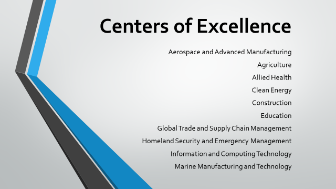 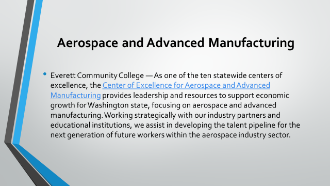 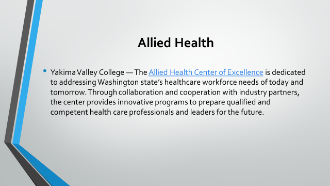 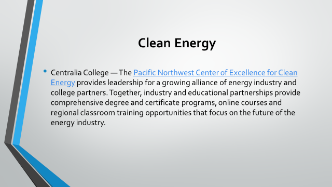 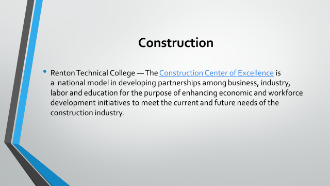 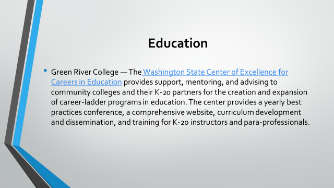 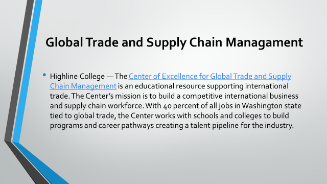 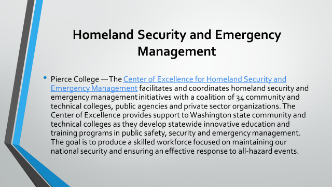 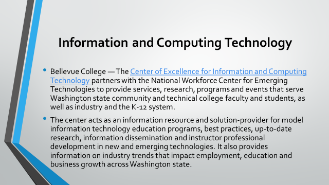 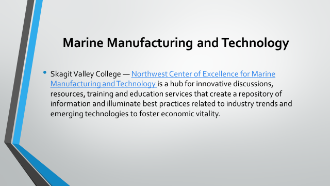 